Приложение 1Описание показателей и критериев оценивания компетенций наразличных этапах их формирования, описание шкал оценивания1.1.  Показатели и критерии оценивания компетенций:  1.2.  Шкалы оценивания:   Текущий контроль успеваемости и промежуточная аттестация осуществляется в рамках накопительной балльно-рейтинговой системы в 100-балльной шкале:10 (А) семестр  – зачет.Количество рейтинг 50–100 баллов (зачет)Количество рейтинг 0–49 баллов (незачет)2. Типовые контрольные задания или иные материалы, необходимые для оценки знаний, умений, навыков и (или) опыта деятельности, характеризующих этапы формирования компетенций в процессе освоения образовательной программыПодготовительный этап: Ознакомительные лекции, инструктаж по оформлению презентаций, обсуждение организационных вопросов с руководителями практики.Экспериментальный этап: Мероприятия по сбору практического материала, наблюдения, измерения и т.д., выполнение индивидуальных заданий руководителей практики.Обработка и анализ полученной информации: Мероприятия по обработке и систематизации полученного фактического материала, наблюдения, измерения и т. д., формирование итогового варианта ВКР.Подготовка отчета: Оформление Дневника практики, подготовка в сдаче на кафедру ВКР, проверка работы на Антиплагиат, подготовка презентации и доклада, предзащита ВКР.Форма контроля: зачет.ИНДИВИДУАЛЬНЫЕ ЗАДАНИЯ ДЛЯ ПРОВЕДЕНИЯ ТЕКУЩЕГО КОНТРОЛЯ УСПЕВАЕМОСТИЗадание 1. Заполнение листа задания на выполнение ВКР (установленного образца). Задание 2. Коррекция введения ВКР. В этой часть работы, излагается сущность проблемы, определяется ее актуальность, объект, предмет, цель, гипотеза (если требуется для исследования), задачи, методологическая основа исследования, практическая значимость, структура ВКР.Задание 3. Теоретическая часть ВКР. В теоретической части освещается тема на основе анализа имеющейся литературы, теоретические основы изучаемой проблемы и т.д.При изложении в ВКР спорных вопросов темы приводятся мнения различных авторов. При наличии различных подходов к решению изучаемой проблемы проводится сравнительный анализ рекомендаций, содержащихся в действующих инструктивных материалах и работах различных авторов, обосновывается собственная точка зрения по спорному вопросу либо выделяется та, которой будет придерживаться в своей работе выпускник. Задание 4. Практическая (экспериментальная) часть обязательна для ВКР, имеющих экспериментально-методическую, практико-ориентированную тематику. Данная часть ВКР может быть представлена: 1) разработками автора; 2) методикой; 3) описанием хода и результатов проведенного эксперимента; 4) опытной работой; 5) анализом экспериментальных, статистических данных; 6) формулированием выводов и рекомендаций и др.Задание 5. Заключение. В заключении приводятся основные выводы проведенного исследования. Они не дублируют выводы глав работы, а подтверждают (или опровергают) исходную гипотезу, дают ответы на все вопросы, поставленные автором во введении. Заключение, подводит итог всему исследованию, показывает, как полученные результаты могут быть использованы в педагогической деятельности, какие перспективы заключаются в дальнейшей разработке темы. Примерный объем заключения – не более 2 – 3 страниц.Задание 6. Список литературы и источников. В него включаются в алфавитном порядке только источники, на которые были сделаны ссылки в тексте работы.Задание 7. Приложения. Приложения могут включать экспериментальный материал, различного рода разработки (конспекты уроков, разработки занятий, работы учеников и т.п.), таблицы, схемы. Объем приложения не ограничивается.Задание 8. ВКР оформляется на русском языке. Помимо оформления текста ВКР на русском языке, допускается также ее оформление (полное или частичное) на иностранном языке (английском, немецком и французском) в форме дополнительного приложения. Язык и стиль научной и методической работы. Задание 9. Структура ВКР и правила ее оформления. Минимальное количество глав в работе – две. Объем ВКР бакалавра должен составлять не менее 40 листов печатного текста без приложений.Каждая глава должна содержать не менее двух параграфов. Правила оформления выпускной квалификационной работы.Задание 10. Оформление ссылок на использованную литературу и источники.  При прямом цитировании текста цитата приводится в кавычках, после нее в квадратных скобках указывается ссылка на литературный источник по списку использованной литературы и номер страницы, на которой в этом источнике помещен цитируемый текст.При непрямом цитировании (при пересказе или изложении мыслей других авторов своими словами) кавычки не ставятся, ссылка оформляется аналогичным образом.Задание 11. Оформление формул. В тексте работы формулы размещаются на отдельной строке и нумеруются в пределах параграфа, то есть номер формулы состоит из номера раздела и порядкового номера формулы, разделенных точкой и заключенных в круглые скобки. Его следует помещать справа на уровне нижней строки формулы, к которой он относится. После формулы ставится запятая и с новой строки после слова «где» идет расшифровка каждого обозначения. Формулы, следующие одна за другой и не разделенные текстом, отделяются запятой.Задание 12. Оформление иллюстративного материала. Все иллюстрации, к которым относятся графики, диаграммы, схемы, рисунки, имеют сквозную нумерацию в пределах главы и нумеруются арабскими цифрами. Все иллюстрации называются «рисунок».Задание 13. Оформление таблиц. Цифровой материал, результаты расчетов и анализа, как правило, оформляются в виде таблиц, включаемых как в основную часть ВКР (с выравниванием по центру), так и в приложения. На каждую таблицу в тексте должна быть сделана ссылка.Задание 14. Оформление списка использованных источников. Оформление списка использованных источников осуществляется в соответствии с требованиями ГОСТ 7.0.5. «Библиографическая запись. Библиографическое описание. Общие требования и правила составления».Задание 15. Оформление приложений. Приложения помещаются после списка использованных источников как продолжение работы со сквозной нумерацией страниц и располагаются в порядке их упоминания в тексте. Приложения включают таблицы, графики, диаграммы, схемы и иные иллюстрации; вспомогательные и объемные материалы к основной текстовой части работы; расчеты, выполненные с помощью вычислительной техники.Задание 16. Оформление последнего листа ВКР. Придерживаясь требований университета.Задание 17. Оглавление ВКР. Структура оглавления. Оформление оглавления ВКР.Задание 18. Виды педагогических наблюдений.  Организация наблюдений. Ведение записей наблюдений. Задание 19. Экспериментальное оценивание. Хронометрирование. Контрольное испытание. Беседа, интервью, анкетирование. Задание 20. Педагогический эксперимент. Виды педагогических экспериментов. Методика проведения педагогического эксперимента.Задание 21. Математико-статистическая обработка материалов научной и методической деятельности. Определение достоверности различий по t-критерию Стъюдента.Задание 22. Математико-статистическая обработка материалов научной и методической деятельности. Определение достоверности различий по T-критерию Уайта.Задание 23. Математико-статистическая обработка материалов научной и методической деятельности. Определение коэффициента ранговой корреляции.Задание 24. Современные информационные технологии в обеспечении научной и методической деятельности. Интернет-технологии в процессе поиска и обмена информацией. Электронная почта (е-mail). Телеконференция и др.Задание 25. Создание комплексных текстовых документов с помощью процессора Microsoft Word. Проверка ВКР на Антиплагиат. Набор, редактирование и форматирование текстового материала. Редактирование вставленных графических материалов. Проверка ВКР на Антиплагиат: оригинальность, заимствования, цитирования, самоцитирования.Критерии оценивания: Для допуска к Промежуточной аттестации студент должен выполнить все индивидуальные задания, которые он получает от своего научного руководителя.  Максимальное количество 4 балла за одно из выполненных заданий из 25 предложенных. Проверка заданий осуществляется во время консультаций. Научный руководитель имеет право предложить студенту альтернативные задания, тем которые выше изложены.ПРОМЕЖУТОЧНАЯ АТТЕСТАЦИЯ В ФОРМЕ ЗАПОЛНЕНИЯ ДНЕВНИКА ПРАКТИКИПромежуточная аттестация проходит в формате предзащиты ВКР, с учетом выполненных требований университета по оформлению ВКР и выполненных индивидуальных заданий, предложенных научным руководителем студента. Для отчета по Производственной практике, преддипломной практике требуется оформить Дневник практики.ФЕДЕРАЛЬНОЕ ГОСУДАРСТВЕННОЕ БЮДЖЕТНОЕ ОБРАЗОВАТЕЛЬНОЕ УЧРЕЖДЕНИЕ ВЫСШЕГО ОБРАЗОВАНИЯ«РОСТОВСКИЙ ГОСУДАРСТВЕННЫЙ ЭКОНОМИЧЕСКИЙ УНИВЕРСИТЕТ (РИНХ)»Таганрогский институт имени А. П. Чехова (филиал) РГЭУ (РИНХ)Дневник_________________________ практики                         (учебной/производственной/преддипломной)Фамилия, имя, отчество _______________________________________________________Группа _______________Направление/Специальность __________________________________________Профили /Специализация _____________________________________________Место прохождения практики _________________________________________Период практики ____________________________________________________Руководитель практики от университета ________________________________Прошел инструктаж по ознакомлению с требованиями охраны труда, техники безопасности, пожарной безопасности, санитарно-эпидемиологическими правилами, гигиеническими нормативами, правилами внутреннего трудового распорядка ___________________________________________________________________дата, подпись обучающегосяПеречень видов работ, связанных с будущей профессиональной деятельностью (индивидуальное задание)С индивидуальным заданием ознакомлен: _____________________________________________               ФИО и подпись обучающегосяОТЧЕТо преддипломной практикеОценка результатов прохождения практикируководителем практики от университетаСроки проведения практики, а также ее содержание и результаты соответствуют требованиям, установленным ОПОП ВО.Оценка ____________________Подпись руководителя _________________Критерии оценивания ВКР:  3. Методические материалы, определяющие процедуры оценивания   знаний, умений, навыков и (или) опыта деятельности, характеризующих этапы формирования компетенцийПроцедуры оценивания включают в себя текущий контроль и промежуточную аттестацию.Текущий контроль успеваемости проводится с использованием оценочных средств, представленных в п. 2 данного приложения. Результаты текущего контроля доводятся до сведения студентов до промежуточной аттестации.   Промежуточная аттестация проводится в форме зачета. Проверка итогов, суммирование баллов проводятся в надлежащий период, предшествующий подведению итогов, и доводятся до сведения студентов. Объявление итоговых результатов производится в день зачета.  Результаты аттестации заносятся в зачетную ведомость и зачетную книжку студента. Студенты, не прошедшие промежуточную аттестацию по графику сессии, должны ликвидировать задолженность в установленном порядке. 	Приложение 2МЕТОДИЧЕСКИЕ УКАЗАНИЯ ПО ОСВОЕНИЮ ДИСЦИПЛИНЫУчебным планом предусмотрены следующие виды занятий: – лекционные занятия.В ходе лекционных занятий целенаправленно углубляются и закрепляются знания необходимые для качественного написания ВКР. Рассматриваются вопросы: структуры и содержания ВКР; оформление титульного листа; составление оглавления, ведения и заключения ВКР; разбирается теоретическая и практическая часть ВКР; прорабатываются правила оформления ссылок на использованную литературу и источники; поднимаются вопросы оформления: иллюстративного материала, таблиц, рисунков, приложений; оформление последнего листа ВКР и пр.К основным образовательным технологиям, реализуемым на практике, относятся: поисково-исследовательские, проектные, активного обучения, технологии развития критического мышления, обучение в сотрудничестве, мультимедийные и др.Они могут быть объединены в следующие группы:– личностно-ориентированная технология, рассматривающая человека как активное творческое существо, способное к творческому диалогу и конструктивному взаимодействию;– предметно-ориентированная технология, которая обучает всех студентов сумме – знаниям, умениям, владению навыками;– технология контекстного обучения, как форма активного обучения, ориентированная на профессиональную подготовку студентов;– компетентносто-ориентированное обучение, акцентирующее внимание на результаты образования, где показателем является способность человека действовать в различных ситуациях в соответствии с приобретенными компетенциями.Основной стратегической технологией является самостоятельная работа.  Самостоятельная работа (СР) предполагает управление студентами со стороны преподавателя в процессе выполнения индивидуальных заданий по преддипломной практике. Консультирование и тьюторство со стороны преподавателя мотивирует студентов на самостоятельную познавательную деятельность, формирование компетенций уровней «знать», «уметь» и «владеть», использование всего арсенала современных источников информации (учебники, учебные пособия, методические рекомендации, ресурсы интернета, собственный опыт).Особое место в практикуемых кафедрой технологиях занимают ИКТ (информационно-коммуникативные технологии).Ответственность за организацию практики лежит на научных руководителях (педагогах кафедр), которых назначают на заседании кафедры.  К прохождению преддипломной практики допускаются студенты, прослушавшие теоретический курс, прошедшие учебную и педагогическую практики и успешно сдавшие все предусмотренные учебным планом формы контроля (экзамены, зачеты и курсовые работы). Студенты, осуществляющие профессиональную деятельность по профилям подготовки «Физическая культура» и «Безопасность жизнедеятельности», на преддипломную практику направляются в установленном порядке.Руководитель преддипломной практики обязан ознакомить студентов с соответствующими нормативно-правовыми и распорядительными документами, касающимися преддипломной практики. Студенты направляются на места практики в соответствии с договорами, заключенными ранее с учреждениями образования.Особенность преддипломной практики заключается в том, что она проводится по индивидуальному плану и содержание ее определяется, главным образом, задачами ВКР.Примерный график прохождения практики по дням (неделям) составляется студентом до ее начала совместно с научным руководителем преддипломной практики.Научный руководитель ВКР для плодотворного прохождения практики выдает студенту индивидуальное задание в соответствии с выбранной темой.График прохождения преддипломной практики строится так, чтобы на изучение вопросов, связанных с темой выпускной квалификационной работы, был отведен максимум времени.Для успешного прохождения практики студент должен:– иметь собранный теоретический материал по теме ВКР из различных источников информации;–  знать, какой именно практический материал ему необходимо проверить и обработать.Преддипломная практика будет результативной, если студент заблаговременно подготовит список конкретных вопросов, на которые научный руководитель преддипломной практики должен дать исчерпывающие ответы. Значительно облегчит оформление ВКР, если студентом собран фактический материал, разработаны диагностические методики, матрицы эмпирического материала и т. п.Руководитель практики до начала практики решает все организационные вопросы, связанные с ее прохождением.Перед началом практики кафедры проводят организационное собрание со студентами, на котором разъясняют цели, задачи, содержание, программу и порядок прохождение преддипломной практики.На организационном собрании каждому студенту совместно с его научным руководителем ВКР необходимо составить индивидуальный график прохождения практики, в котором будут фиксироваться:– содержание текущей (ежедневной) работы студента; –  выданы индивидуальные задания для выполнения научно-исследовательской работы по теме выпускной квалификационной работы.Выполнение студентом работ и заданий в соответствии с рабочим планом регулярно контролируется научный руководитель ВКР.Во время прохождения практики студент должен:выполнять индивидуальные задания;представить презентацию и итоговый вариант ВКР, проверенный в системе Антиплагиат;пройти предзащиту и заполнить Дневник практики.Все вышеперечисленное позволяет студенту получить зачет с оценкой по преддипломной практике.Преподаватели-руководители преддипломной практики от кафедр проводят со студентами консультации, контролируют соблюдение ими порядка прохождения практики, оказывают им помощь в выполнении индивидуальных заданий. Контроль выполнения программы практики обеспечивается проверкой содержания собранных студентами материалов не реже одного-двух раз в неделю.Министерство науки и высшего образования Российской ФедерацииФедеральное государственное бюджетное образовательное учреждение высшего образования «Ростовский государственный экономический университет (РИНХ)»Министерство науки и высшего образования Российской ФедерацииФедеральное государственное бюджетное образовательное учреждение высшего образования «Ростовский государственный экономический университет (РИНХ)»УТВЕРЖДАЮДиректор Таганрогского института имени А.П. Чехова (филиала)РГЭУ (РИНХ)_____________ Голобородько А.Ю.«____» ______________ 20___г.УТВЕРЖДАЮДиректор Таганрогского института имени А.П. Чехова (филиала)РГЭУ (РИНХ)_____________ Голобородько А.Ю.«____» ______________ 20___г.Рабочая программа дисциплиныПроизводственная практика, преддипломная практикаРабочая программа дисциплиныПроизводственная практика, преддипломная практиканаправление 44.03.05 Педагогическое образование (с двумя профилями подготовки)направленность (профиль)  44.03.05.40 Биология и Географиянаправление 44.03.05 Педагогическое образование (с двумя профилями подготовки)направленность (профиль)  44.03.05.40 Биология и ГеографияДля набора 2019. 2020. 2021. 2022 годаДля набора 2019. 2020. 2021. 2022 годаКвалификацияБакалаврКвалификацияБакалаврКАФЕДРАбиолого-географического образования и здоровьесберегающих дисциплинбиолого-географического образования и здоровьесберегающих дисциплинбиолого-географического образования и здоровьесберегающих дисциплинбиолого-географического образования и здоровьесберегающих дисциплинбиолого-географического образования и здоровьесберегающих дисциплинбиолого-географического образования и здоровьесберегающих дисциплинбиолого-географического образования и здоровьесберегающих дисциплинбиолого-географического образования и здоровьесберегающих дисциплинбиолого-географического образования и здоровьесберегающих дисциплинРаспределение часов дисциплины по семестрамРаспределение часов дисциплины по семестрамРаспределение часов дисциплины по семестрамРаспределение часов дисциплины по семестрамРаспределение часов дисциплины по семестрамРаспределение часов дисциплины по семестрамРаспределение часов дисциплины по семестрамСеместр(<Курс>.<Семестр на курсе>)Семестр(<Курс>.<Семестр на курсе>)Семестр(<Курс>.<Семестр на курсе>)10 (5.2)10 (5.2)ИтогоИтогоНедельНедельНедельИтогоИтогоВид занятийВид занятийВид занятийУПРПУПРПЛекцииЛекцииЛекции4444Итого ауд.Итого ауд.Итого ауд.4444Кoнтактная рабoтаКoнтактная рабoтаКoнтактная рабoта4444Сам. работаСам. работаСам. работа212212212212ИтогоИтогоИтого216216216216ОСНОВАНИЕОСНОВАНИЕОСНОВАНИЕОСНОВАНИЕОСНОВАНИЕОСНОВАНИЕОСНОВАНИЕОСНОВАНИЕОСНОВАНИЕУчебный план утвержден учёным советом вуза от 26.04.2022 протокол № 9/1.Программу составил(и): д-р техн. наук, Проф., Божич В.И. 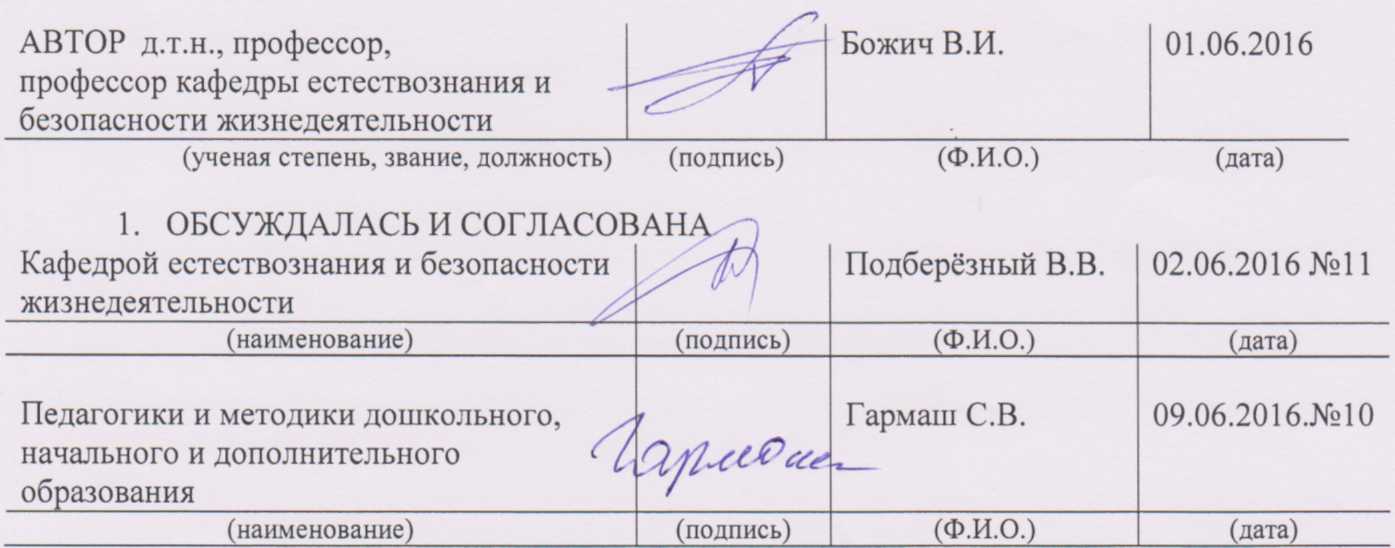 Зав. кафедрой: Подберезный В.В. 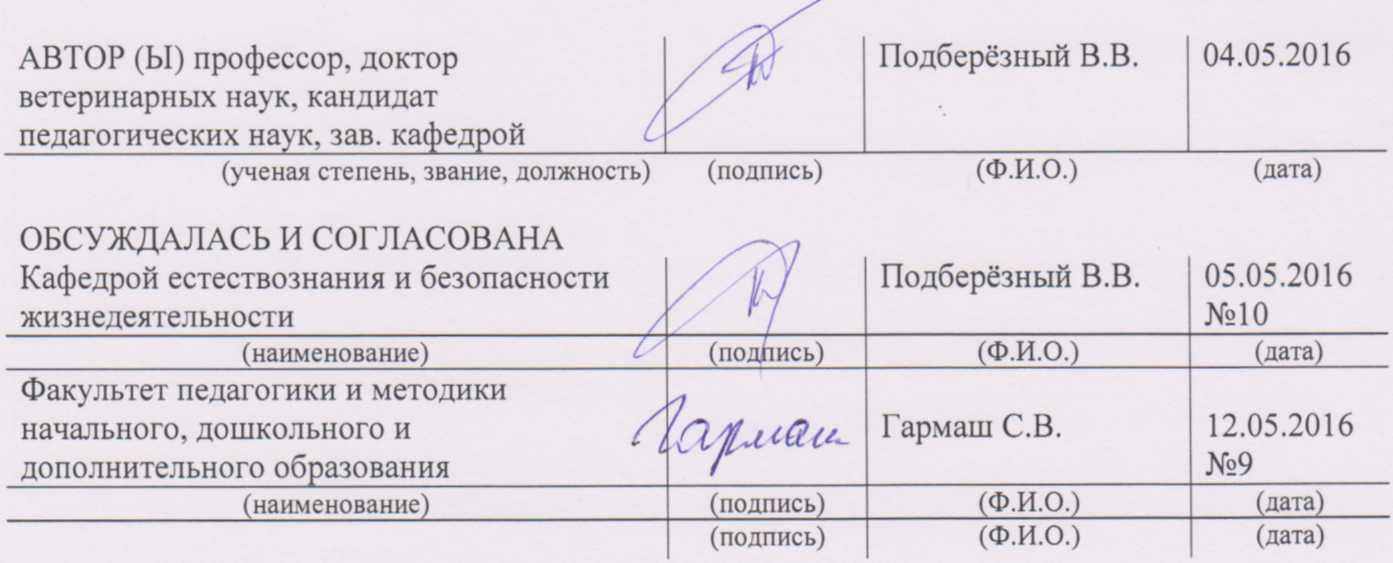 Учебный план утвержден учёным советом вуза от 26.04.2022 протокол № 9/1.Программу составил(и): д-р техн. наук, Проф., Божич В.И. Зав. кафедрой: Подберезный В.В. Учебный план утвержден учёным советом вуза от 26.04.2022 протокол № 9/1.Программу составил(и): д-р техн. наук, Проф., Божич В.И. Зав. кафедрой: Подберезный В.В. Учебный план утвержден учёным советом вуза от 26.04.2022 протокол № 9/1.Программу составил(и): д-р техн. наук, Проф., Божич В.И. Зав. кафедрой: Подберезный В.В. Учебный план утвержден учёным советом вуза от 26.04.2022 протокол № 9/1.Программу составил(и): д-р техн. наук, Проф., Божич В.И. Зав. кафедрой: Подберезный В.В. Учебный план утвержден учёным советом вуза от 26.04.2022 протокол № 9/1.Программу составил(и): д-р техн. наук, Проф., Божич В.И. Зав. кафедрой: Подберезный В.В. Учебный план утвержден учёным советом вуза от 26.04.2022 протокол № 9/1.Программу составил(и): д-р техн. наук, Проф., Божич В.И. Зав. кафедрой: Подберезный В.В. Учебный план утвержден учёным советом вуза от 26.04.2022 протокол № 9/1.Программу составил(и): д-р техн. наук, Проф., Божич В.И. Зав. кафедрой: Подберезный В.В. Учебный план утвержден учёным советом вуза от 26.04.2022 протокол № 9/1.Программу составил(и): д-р техн. наук, Проф., Божич В.И. Зав. кафедрой: Подберезный В.В. Учебный план утвержден учёным советом вуза от 26.04.2022 протокол № 9/1.Программу составил(и): д-р техн. наук, Проф., Божич В.И. Зав. кафедрой: Подберезный В.В. Учебный план утвержден учёным советом вуза от 26.04.2022 протокол № 9/1.Программу составил(и): д-р техн. наук, Проф., Божич В.И. Зав. кафедрой: Подберезный В.В. Учебный план утвержден учёным советом вуза от 26.04.2022 протокол № 9/1.Программу составил(и): д-р техн. наук, Проф., Божич В.И. Зав. кафедрой: Подберезный В.В. 1. ЦЕЛИ ОСВОЕНИЯ ДИСЦИПЛИНЫ1. ЦЕЛИ ОСВОЕНИЯ ДИСЦИПЛИНЫ1. ЦЕЛИ ОСВОЕНИЯ ДИСЦИПЛИНЫ1. ЦЕЛИ ОСВОЕНИЯ ДИСЦИПЛИНЫ1.1обеспечение связи между теоретическими знаниями, полученными при усвоении образовательной программы и умение самостоятельно решать исследовательские задачи, необходимые для успешной подготовки к защите выпускной квалификационной работыобеспечение связи между теоретическими знаниями, полученными при усвоении образовательной программы и умение самостоятельно решать исследовательские задачи, необходимые для успешной подготовки к защите выпускной квалификационной работыобеспечение связи между теоретическими знаниями, полученными при усвоении образовательной программы и умение самостоятельно решать исследовательские задачи, необходимые для успешной подготовки к защите выпускной квалификационной работы2. ТРЕБОВАНИЯ К РЕЗУЛЬТАТАМ ОСВОЕНИЯ ДИСЦИПЛИНЫ2. ТРЕБОВАНИЯ К РЕЗУЛЬТАТАМ ОСВОЕНИЯ ДИСЦИПЛИНЫ2. ТРЕБОВАНИЯ К РЕЗУЛЬТАТАМ ОСВОЕНИЯ ДИСЦИПЛИНЫ2. ТРЕБОВАНИЯ К РЕЗУЛЬТАТАМ ОСВОЕНИЯ ДИСЦИПЛИНЫУК-5.1:Воспринимает Российскую Федерацию как национальное государство с исторически сложившимся разнообразным этническим и религиозным составом населения и региональной спецификойУК-5.1:Воспринимает Российскую Федерацию как национальное государство с исторически сложившимся разнообразным этническим и религиозным составом населения и региональной спецификойУК-5.1:Воспринимает Российскую Федерацию как национальное государство с исторически сложившимся разнообразным этническим и религиозным составом населения и региональной спецификойУК-5.1:Воспринимает Российскую Федерацию как национальное государство с исторически сложившимся разнообразным этническим и религиозным составом населения и региональной спецификойУК-5.2:Анализирует социокультурные различия социальных групп, опираясь на знание этапов исторического развития России в контексте мировой истории, социокультурных традиций мира, основных философских, религиозных и этических ученийУК-5.2:Анализирует социокультурные различия социальных групп, опираясь на знание этапов исторического развития России в контексте мировой истории, социокультурных традиций мира, основных философских, религиозных и этических ученийУК-5.2:Анализирует социокультурные различия социальных групп, опираясь на знание этапов исторического развития России в контексте мировой истории, социокультурных традиций мира, основных философских, религиозных и этических ученийУК-5.2:Анализирует социокультурные различия социальных групп, опираясь на знание этапов исторического развития России в контексте мировой истории, социокультурных традиций мира, основных философских, религиозных и этических ученийУК-5.3:Демонстрирует уважительное отношение к историческому наследию и социокультурным традициям своего ОтечестваУК-5.3:Демонстрирует уважительное отношение к историческому наследию и социокультурным традициям своего ОтечестваУК-5.3:Демонстрирует уважительное отношение к историческому наследию и социокультурным традициям своего ОтечестваУК-5.3:Демонстрирует уважительное отношение к историческому наследию и социокультурным традициям своего ОтечестваУК-5.4:Конструктивно взаимодействует с людьми с учетом их социокультурных особенностей в целях успешного выполнения профессиональных задач и социальной интеграцииУК-5.4:Конструктивно взаимодействует с людьми с учетом их социокультурных особенностей в целях успешного выполнения профессиональных задач и социальной интеграцииУК-5.4:Конструктивно взаимодействует с людьми с учетом их социокультурных особенностей в целях успешного выполнения профессиональных задач и социальной интеграцииУК-5.4:Конструктивно взаимодействует с людьми с учетом их социокультурных особенностей в целях успешного выполнения профессиональных задач и социальной интеграцииУК-5.5:Сознательно выбирает ценностные ориентиры и гражданскую позицию; аргументированно обсуждает и решает проблемы мировоззренческого, общественного и личностного характераУК-5.5:Сознательно выбирает ценностные ориентиры и гражданскую позицию; аргументированно обсуждает и решает проблемы мировоззренческого, общественного и личностного характераУК-5.5:Сознательно выбирает ценностные ориентиры и гражданскую позицию; аргументированно обсуждает и решает проблемы мировоззренческого, общественного и личностного характераУК-5.5:Сознательно выбирает ценностные ориентиры и гражданскую позицию; аргументированно обсуждает и решает проблемы мировоззренческого, общественного и личностного характераУК-8.1:Оценивает факторы риска, умеет обеспечивать личную безопасность и безопасность окружающихУК-8.1:Оценивает факторы риска, умеет обеспечивать личную безопасность и безопасность окружающихУК-8.1:Оценивает факторы риска, умеет обеспечивать личную безопасность и безопасность окружающихУК-8.1:Оценивает факторы риска, умеет обеспечивать личную безопасность и безопасность окружающихУК-8.2:Использует методы защиты в чрезвычайных ситуациях, формирует культуру безопасного и ответственного поведенияУК-8.2:Использует методы защиты в чрезвычайных ситуациях, формирует культуру безопасного и ответственного поведенияУК-8.2:Использует методы защиты в чрезвычайных ситуациях, формирует культуру безопасного и ответственного поведенияУК-8.2:Использует методы защиты в чрезвычайных ситуациях, формирует культуру безопасного и ответственного поведенияУК-8.3:Разъясняет правила поведения при возникновении чрезвычайных ситуаций и демонстрирует владение приемами оказания первой помощи пострадавшим в чрезвычайных ситуацияхУК-8.3:Разъясняет правила поведения при возникновении чрезвычайных ситуаций и демонстрирует владение приемами оказания первой помощи пострадавшим в чрезвычайных ситуацияхУК-8.3:Разъясняет правила поведения при возникновении чрезвычайных ситуаций и демонстрирует владение приемами оказания первой помощи пострадавшим в чрезвычайных ситуацияхУК-8.3:Разъясняет правила поведения при возникновении чрезвычайных ситуаций и демонстрирует владение приемами оказания первой помощи пострадавшим в чрезвычайных ситуацияхОПК-3.1:Определяет диагностируемые цели (требования к результатам) совместной и индивидуальной учебной и воспитательной деятельности обучающихся, в том числе с особыми образовательными потребностями, в соответствии с требованиями федеральных государственных образовательных стандартовОПК-3.1:Определяет диагностируемые цели (требования к результатам) совместной и индивидуальной учебной и воспитательной деятельности обучающихся, в том числе с особыми образовательными потребностями, в соответствии с требованиями федеральных государственных образовательных стандартовОПК-3.1:Определяет диагностируемые цели (требования к результатам) совместной и индивидуальной учебной и воспитательной деятельности обучающихся, в том числе с особыми образовательными потребностями, в соответствии с требованиями федеральных государственных образовательных стандартовОПК-3.1:Определяет диагностируемые цели (требования к результатам) совместной и индивидуальной учебной и воспитательной деятельности обучающихся, в том числе с особыми образовательными потребностями, в соответствии с требованиями федеральных государственных образовательных стандартовОПК-3.2:Использует педагогически обоснованный ин-струментарий организации совместной и индивидуальной учебной и воспитательной деятельности обучающихсяОПК-3.2:Использует педагогически обоснованный ин-струментарий организации совместной и индивидуальной учебной и воспитательной деятельности обучающихсяОПК-3.2:Использует педагогически обоснованный ин-струментарий организации совместной и индивидуальной учебной и воспитательной деятельности обучающихсяОПК-3.2:Использует педагогически обоснованный ин-струментарий организации совместной и индивидуальной учебной и воспитательной деятельности обучающихсяОПК-3.3:Формирует позитивный психологический климат в группе и условия для доброжелательных отношений между обучающимися с учетом их возрастных и индивидуальных особенностейОПК-3.3:Формирует позитивный психологический климат в группе и условия для доброжелательных отношений между обучающимися с учетом их возрастных и индивидуальных особенностейОПК-3.3:Формирует позитивный психологический климат в группе и условия для доброжелательных отношений между обучающимися с учетом их возрастных и индивидуальных особенностейОПК-3.3:Формирует позитивный психологический климат в группе и условия для доброжелательных отношений между обучающимися с учетом их возрастных и индивидуальных особенностейОПК-8.1:Владеет основами специальных научных знаний в сфере профессиональной деятельностиОПК-8.1:Владеет основами специальных научных знаний в сфере профессиональной деятельностиОПК-8.1:Владеет основами специальных научных знаний в сфере профессиональной деятельностиОПК-8.1:Владеет основами специальных научных знаний в сфере профессиональной деятельностиОПК-8.2:Осуществляет педагогическую деятельность на основе использования специальных научных знаний и практических умений в профессиональной деятельностиОПК-8.2:Осуществляет педагогическую деятельность на основе использования специальных научных знаний и практических умений в профессиональной деятельностиОПК-8.2:Осуществляет педагогическую деятельность на основе использования специальных научных знаний и практических умений в профессиональной деятельностиОПК-8.2:Осуществляет педагогическую деятельность на основе использования специальных научных знаний и практических умений в профессиональной деятельностиПКО-3.1:Осуществляет обучение учебному предмету на основе использования предметных методик и со-временных образовательных технологийПКО-3.1:Осуществляет обучение учебному предмету на основе использования предметных методик и со-временных образовательных технологийПКО-3.1:Осуществляет обучение учебному предмету на основе использования предметных методик и со-временных образовательных технологийПКО-3.1:Осуществляет обучение учебному предмету на основе использования предметных методик и со-временных образовательных технологийПКО-3.2:Осуществляет педагогическую поддержку и сопровождение обучающихся в процессе достижения метапредметных, предметных и личностных результатовПКО-3.2:Осуществляет педагогическую поддержку и сопровождение обучающихся в процессе достижения метапредметных, предметных и личностных результатовПКО-3.2:Осуществляет педагогическую поддержку и сопровождение обучающихся в процессе достижения метапредметных, предметных и личностных результатовПКО-3.2:Осуществляет педагогическую поддержку и сопровождение обучающихся в процессе достижения метапредметных, предметных и личностных результатовПКО-3.3:Применяет предметные знания при реализации образовательного процессаПКО-3.3:Применяет предметные знания при реализации образовательного процессаПКО-3.3:Применяет предметные знания при реализации образовательного процессаПКО-3.3:Применяет предметные знания при реализации образовательного процессаПКО-3.4:Организует деятельность обучающихся, направленную на развитие интереса к учебному предмету в рамках урочной и внеурочной деятельностиПКО-3.4:Организует деятельность обучающихся, направленную на развитие интереса к учебному предмету в рамках урочной и внеурочной деятельностиПКО-3.4:Организует деятельность обучающихся, направленную на развитие интереса к учебному предмету в рамках урочной и внеурочной деятельностиПКО-3.4:Организует деятельность обучающихся, направленную на развитие интереса к учебному предмету в рамках урочной и внеурочной деятельностиПКО-3.5:Участвует в проектировании предметной среды образовательной программыПКО-3.5:Участвует в проектировании предметной среды образовательной программыПКО-3.5:Участвует в проектировании предметной среды образовательной программыПКО-3.5:Участвует в проектировании предметной среды образовательной программыВ результате освоения дисциплины обучающийся должен:В результате освоения дисциплины обучающийся должен:В результате освоения дисциплины обучающийся должен:Знать:Знать:Знать:- способы осуществления поиска научно-методической литературы и источников для подготовки ВКР к предзащите и ее защите;- методические подходы для решения поставленных задач в ходе педагогического исследования, с целью выявления противоречий, поиска достоверных суждений, для достижения поставленной цели;- виды устной и письменной коммуникации на русском и иностранном языках;- способы взаимодействий с людьми с учетом их социокультурных особенностей в целях успешного выполнения профессиональных задач и социальной интеграции;- методику планирования, способы организации и контроля учебно-воспитательного процесса с использованием цифровой образовательной среды образовательной организации и открытого информационно-образовательного пространства;- основы педагогической деятельности, для решения педагогических, научно-методических, организационно- управленческих, учебно-тренировочных задач в сфере общеобразовательного и дополнительного образования, связанного с физической культурой и массовым спортом;- работу с документацией, сопровождающей реализацию обучения и воспитания в общеобразовательной школе и учреждениях дополнительного образования физкультурно-спортивной направленности;- способы, методы, средства, направленные на поддержание интереса обучающихся к образовательному процессу, через взаимодействие с коллегами, родителями обучающихся, социальными партнерами и иными заинтересованными лицами и организациями;- современные методы, формы, способы и приемы обучения и воспитания при реализации дополнительных общеобразовательных программ;- методику осуществления поиска, анализа и выбора источников (включая учебно-методическую литературу и электронные образовательные ресурсы) необходимых для планирования и разработки дополнительных общеобразовательных программ с учетом: особенностей образовательной программы, образовательных запросов обучающихся и их индивидуальных особенностей (в том числе одаренных детей и детей с ОВЗ)- способы осуществления поиска научно-методической литературы и источников для подготовки ВКР к предзащите и ее защите;- методические подходы для решения поставленных задач в ходе педагогического исследования, с целью выявления противоречий, поиска достоверных суждений, для достижения поставленной цели;- виды устной и письменной коммуникации на русском и иностранном языках;- способы взаимодействий с людьми с учетом их социокультурных особенностей в целях успешного выполнения профессиональных задач и социальной интеграции;- методику планирования, способы организации и контроля учебно-воспитательного процесса с использованием цифровой образовательной среды образовательной организации и открытого информационно-образовательного пространства;- основы педагогической деятельности, для решения педагогических, научно-методических, организационно- управленческих, учебно-тренировочных задач в сфере общеобразовательного и дополнительного образования, связанного с физической культурой и массовым спортом;- работу с документацией, сопровождающей реализацию обучения и воспитания в общеобразовательной школе и учреждениях дополнительного образования физкультурно-спортивной направленности;- способы, методы, средства, направленные на поддержание интереса обучающихся к образовательному процессу, через взаимодействие с коллегами, родителями обучающихся, социальными партнерами и иными заинтересованными лицами и организациями;- современные методы, формы, способы и приемы обучения и воспитания при реализации дополнительных общеобразовательных программ;- методику осуществления поиска, анализа и выбора источников (включая учебно-методическую литературу и электронные образовательные ресурсы) необходимых для планирования и разработки дополнительных общеобразовательных программ с учетом: особенностей образовательной программы, образовательных запросов обучающихся и их индивидуальных особенностей (в том числе одаренных детей и детей с ОВЗ)- способы осуществления поиска научно-методической литературы и источников для подготовки ВКР к предзащите и ее защите;- методические подходы для решения поставленных задач в ходе педагогического исследования, с целью выявления противоречий, поиска достоверных суждений, для достижения поставленной цели;- виды устной и письменной коммуникации на русском и иностранном языках;- способы взаимодействий с людьми с учетом их социокультурных особенностей в целях успешного выполнения профессиональных задач и социальной интеграции;- методику планирования, способы организации и контроля учебно-воспитательного процесса с использованием цифровой образовательной среды образовательной организации и открытого информационно-образовательного пространства;- основы педагогической деятельности, для решения педагогических, научно-методических, организационно- управленческих, учебно-тренировочных задач в сфере общеобразовательного и дополнительного образования, связанного с физической культурой и массовым спортом;- работу с документацией, сопровождающей реализацию обучения и воспитания в общеобразовательной школе и учреждениях дополнительного образования физкультурно-спортивной направленности;- способы, методы, средства, направленные на поддержание интереса обучающихся к образовательному процессу, через взаимодействие с коллегами, родителями обучающихся, социальными партнерами и иными заинтересованными лицами и организациями;- современные методы, формы, способы и приемы обучения и воспитания при реализации дополнительных общеобразовательных программ;- методику осуществления поиска, анализа и выбора источников (включая учебно-методическую литературу и электронные образовательные ресурсы) необходимых для планирования и разработки дополнительных общеобразовательных программ с учетом: особенностей образовательной программы, образовательных запросов обучающихся и их индивидуальных особенностей (в том числе одаренных детей и детей с ОВЗ)Уметь:Уметь:Уметь:- осуществлять поиск, критический анализ и синтез информации, применять системный подход для решения поставленных задач;- сопоставить разные источники информации с целью выявления их противоречий и поиска достоверных суждений;- определять ресурсное обеспечение для достижения поставленной цели;- использовать различные формы, виды устной и письменной коммуникации на русском, родном и иностранном языке;- наладить взаимодействия с людьми с учетом их социокультурных особенностей в целях успешного выполнения профессиональных задач и социальной интеграции;- осуществлять планирование, организацию, контроль и корректировку образовательного процесса с использованием цифровой образовательной среды образовательной организации и открытого информационно-образовательного пространства;- вести педагогическую деятельность на основе использования специальных научных знаний и практических умений, связанных с профессиональной направленностью;- решать педагогические, научно-методические и организационно-управленческие задачи в сфере школьного образования и дополнительного образования физкультурно-спортивной направленности;- работать с документацией, сопровождающей реализацию обучения и воспитания в общеобразовательной школе и дополнительном образовании физкультурно-спортивной направленности;- создать условия для поддержания интереса обучающихся к образовательному процессу, через взаимодействие с коллегами, родителями обучающихся, социальными партнерами и иными заинтересованными лицами и организациями;- использовать современные методы, формы, способы и приемы обучения и воспитания при разработке и реализации дополнительных общеобразовательных программ физкультурно-спортивной направленности;- осуществлять поиск, анализ и выбор источников (включая методическую литературу и электронные образовательные ресурсы) необходимых для планирования и разработки дополнительных общеобразовательных программ физкультурно- спортивной направленности;- разработать дополнительную общеобразовательную программу с учетом: особенностей образовательной программы, образовательных запросов обучающихся и их индивидуальных особенностей (в том числе одаренных детей и детей с ОВЗ)- осуществлять поиск, критический анализ и синтез информации, применять системный подход для решения поставленных задач;- сопоставить разные источники информации с целью выявления их противоречий и поиска достоверных суждений;- определять ресурсное обеспечение для достижения поставленной цели;- использовать различные формы, виды устной и письменной коммуникации на русском, родном и иностранном языке;- наладить взаимодействия с людьми с учетом их социокультурных особенностей в целях успешного выполнения профессиональных задач и социальной интеграции;- осуществлять планирование, организацию, контроль и корректировку образовательного процесса с использованием цифровой образовательной среды образовательной организации и открытого информационно-образовательного пространства;- вести педагогическую деятельность на основе использования специальных научных знаний и практических умений, связанных с профессиональной направленностью;- решать педагогические, научно-методические и организационно-управленческие задачи в сфере школьного образования и дополнительного образования физкультурно-спортивной направленности;- работать с документацией, сопровождающей реализацию обучения и воспитания в общеобразовательной школе и дополнительном образовании физкультурно-спортивной направленности;- создать условия для поддержания интереса обучающихся к образовательному процессу, через взаимодействие с коллегами, родителями обучающихся, социальными партнерами и иными заинтересованными лицами и организациями;- использовать современные методы, формы, способы и приемы обучения и воспитания при разработке и реализации дополнительных общеобразовательных программ физкультурно-спортивной направленности;- осуществлять поиск, анализ и выбор источников (включая методическую литературу и электронные образовательные ресурсы) необходимых для планирования и разработки дополнительных общеобразовательных программ физкультурно- спортивной направленности;- разработать дополнительную общеобразовательную программу с учетом: особенностей образовательной программы, образовательных запросов обучающихся и их индивидуальных особенностей (в том числе одаренных детей и детей с ОВЗ)- осуществлять поиск, критический анализ и синтез информации, применять системный подход для решения поставленных задач;- сопоставить разные источники информации с целью выявления их противоречий и поиска достоверных суждений;- определять ресурсное обеспечение для достижения поставленной цели;- использовать различные формы, виды устной и письменной коммуникации на русском, родном и иностранном языке;- наладить взаимодействия с людьми с учетом их социокультурных особенностей в целях успешного выполнения профессиональных задач и социальной интеграции;- осуществлять планирование, организацию, контроль и корректировку образовательного процесса с использованием цифровой образовательной среды образовательной организации и открытого информационно-образовательного пространства;- вести педагогическую деятельность на основе использования специальных научных знаний и практических умений, связанных с профессиональной направленностью;- решать педагогические, научно-методические и организационно-управленческие задачи в сфере школьного образования и дополнительного образования физкультурно-спортивной направленности;- работать с документацией, сопровождающей реализацию обучения и воспитания в общеобразовательной школе и дополнительном образовании физкультурно-спортивной направленности;- создать условия для поддержания интереса обучающихся к образовательному процессу, через взаимодействие с коллегами, родителями обучающихся, социальными партнерами и иными заинтересованными лицами и организациями;- использовать современные методы, формы, способы и приемы обучения и воспитания при разработке и реализации дополнительных общеобразовательных программ физкультурно-спортивной направленности;- осуществлять поиск, анализ и выбор источников (включая методическую литературу и электронные образовательные ресурсы) необходимых для планирования и разработки дополнительных общеобразовательных программ физкультурно- спортивной направленности;- разработать дополнительную общеобразовательную программу с учетом: особенностей образовательной программы, образовательных запросов обучающихся и их индивидуальных особенностей (в том числе одаренных детей и детей с ОВЗ)Владеть:Владеть:Владеть:- работы со средствами ИКТ для использования цифровых сервисов и разработки электронных образовательных ресурсов;- работы с документацией, сопровождающей реализацию обучения и воспитания в общеобразовательной школе и в организациях дополнительного образования физкультурно-спортивной направленности;- современными методами, формами, способами и приемами обучения и воспитания при реализации дополнительных общеобразовательных программ разной целевой направленности;- осуществления поиска, анализа и выбора источников (включая методическую литературу и электронные образовательные ресурсы) необходимых для планирования и разработки дополнительных общеобразовательных программ физкультурно- спортивной направленности;- разработки дополнительных общеобразовательных программ с учетом: особенностей образовательной программы, образовательных запросов обучающихся и их индивидуальных особенностей.- работы со средствами ИКТ для использования цифровых сервисов и разработки электронных образовательных ресурсов;- работы с документацией, сопровождающей реализацию обучения и воспитания в общеобразовательной школе и в организациях дополнительного образования физкультурно-спортивной направленности;- современными методами, формами, способами и приемами обучения и воспитания при реализации дополнительных общеобразовательных программ разной целевой направленности;- осуществления поиска, анализа и выбора источников (включая методическую литературу и электронные образовательные ресурсы) необходимых для планирования и разработки дополнительных общеобразовательных программ физкультурно- спортивной направленности;- разработки дополнительных общеобразовательных программ с учетом: особенностей образовательной программы, образовательных запросов обучающихся и их индивидуальных особенностей.- работы со средствами ИКТ для использования цифровых сервисов и разработки электронных образовательных ресурсов;- работы с документацией, сопровождающей реализацию обучения и воспитания в общеобразовательной школе и в организациях дополнительного образования физкультурно-спортивной направленности;- современными методами, формами, способами и приемами обучения и воспитания при реализации дополнительных общеобразовательных программ разной целевой направленности;- осуществления поиска, анализа и выбора источников (включая методическую литературу и электронные образовательные ресурсы) необходимых для планирования и разработки дополнительных общеобразовательных программ физкультурно- спортивной направленности;- разработки дополнительных общеобразовательных программ с учетом: особенностей образовательной программы, образовательных запросов обучающихся и их индивидуальных особенностей.3. СТРУКТУРА И СОДЕРЖАНИЕ ДИСЦИПЛИНЫ3. СТРУКТУРА И СОДЕРЖАНИЕ ДИСЦИПЛИНЫ3. СТРУКТУРА И СОДЕРЖАНИЕ ДИСЦИПЛИНЫ3. СТРУКТУРА И СОДЕРЖАНИЕ ДИСЦИПЛИНЫ3. СТРУКТУРА И СОДЕРЖАНИЕ ДИСЦИПЛИНЫ3. СТРУКТУРА И СОДЕРЖАНИЕ ДИСЦИПЛИНЫ3. СТРУКТУРА И СОДЕРЖАНИЕ ДИСЦИПЛИНЫ3. СТРУКТУРА И СОДЕРЖАНИЕ ДИСЦИПЛИНЫКод занятияНаименование разделов и тем /вид занятия/Наименование разделов и тем /вид занятия/Семестр / КурсЧасовКомпетен-цииЛитератураЛитератураРаздел 1. Требования к структуре выпускной квалификационной работы бакалавра (подготовительный этап). Подготовка выпускной квалификационной работы к предзащите (основной этап). Предзащита ВКР, отчетность по практике (заключительный этап)Раздел 1. Требования к структуре выпускной квалификационной работы бакалавра (подготовительный этап). Подготовка выпускной квалификационной работы к предзащите (основной этап). Предзащита ВКР, отчетность по практике (заключительный этап)1.1Структура  и  содержание  ВКР. Оформление титульного листа. Оглавление. Введение и заключение ВКР. Теоретическая и практическая часть ВКР. Правила оформления ссылок на использованную литературу и источники. Оформление списка использованных источников. Оформление формул. Оформление иллюстративного материала. Оформление таблиц. Оформление приложений. Оформление последнего листа ВКР.Порядок о проверке текста ВКР системой Антиплагиат. Рекомендации по подготовке устного доклада и слайдов презентации. Отзыв руководителя выпускной квалификационной работы обучающегося. Самостоятельная работа по выполнению индивидуального задания в рамках преддипломной практики. Подготовка к публичной предзащите выпускной квалификационной работы бакалавра. /Лек/Структура  и  содержание  ВКР. Оформление титульного листа. Оглавление. Введение и заключение ВКР. Теоретическая и практическая часть ВКР. Правила оформления ссылок на использованную литературу и источники. Оформление списка использованных источников. Оформление формул. Оформление иллюстративного материала. Оформление таблиц. Оформление приложений. Оформление последнего листа ВКР.Порядок о проверке текста ВКР системой Антиплагиат. Рекомендации по подготовке устного доклада и слайдов презентации. Отзыв руководителя выпускной квалификационной работы обучающегося. Самостоятельная работа по выполнению индивидуального задания в рамках преддипломной практики. Подготовка к публичной предзащите выпускной квалификационной работы бакалавра. /Лек/104ПКО-3.1 ПКО-3.3 ПКО-3.5 УК -5.1 УК-5.2 УК-5.4 ОПК -3.1 ОПК- 3.2 ОПК-3.3 ОПК-8.1 УК -8.1 УК-8.3Л1.6 Л1.5 Л1.4 Л1.3 Л1.1 Л1.2Л2.5 Л2.4 Л2.3 Л2.1Л3.2 Л3.1Л1.6 Л1.5 Л1.4 Л1.3 Л1.1 Л1.2Л2.5 Л2.4 Л2.3 Л2.1Л3.2 Л3.11.2Корректировка введения и теоретической части педагогического исследования. Выводы по первой главе. Работа с литературой и источниками по теме исследования /Ср/Корректировка введения и теоретической части педагогического исследования. Выводы по первой главе. Работа с литературой и источниками по теме исследования /Ср/1020ПКО-3.2 ПКО-3.4 УК -5.2 УК-5.4 УК-5.5 ОПК -3.2 ОПК- 3.3 ОПК-8.2 УК-8.2 УК- 8.3Л1.6 Л1.5 Л1.4 Л1.3 Л1.1 Л1.2Л2.5 Л2.3 Л2.2Л3.2 Л3.1Л1.6 Л1.5 Л1.4 Л1.3 Л1.1 Л1.2Л2.5 Л2.3 Л2.2Л3.2 Л3.11.3Оформление таблиц и рисунков по требованиям университета /Ср/Оформление таблиц и рисунков по требованиям университета /Ср/1020ПКО-3.3 ПКО-3.5 УК -5.1 УК-5.3 УК-5.5 ОПК -3.1 ОПК- 3.3 ОПК-8.2 УК-8.1 УК- 8.3Л1.6 Л1.5 Л1.4 Л1.3 Л1.1 Л1.2Л2.4 Л2.3Л3.2 Л3.1Л1.6 Л1.5 Л1.4 Л1.3 Л1.1 Л1.2Л2.4 Л2.3Л3.2 Л3.11.4Подготовка экспериментального материала, анализ педагогического эксперимента. Выводы по второй главе /Ср/Подготовка экспериментального материала, анализ педагогического эксперимента. Выводы по второй главе /Ср/1020ПКО-3.1 ПКО-3.2 ПКО-3.5 УК -5.1 УК-5.2 УК-5.4 ОПК -3.1 ОПК- 3.2 ОПК-3.3 ОПК-8.1 ОПК-8.2 УК -8.1 УК-8.2Л1.6 Л1.5 Л1.4 Л1.3 Л1.1 Л1.2Л2.3 Л2.2Л3.2 Л3.1Л1.6 Л1.5 Л1.4 Л1.3 Л1.1 Л1.2Л2.3 Л2.2Л3.2 Л3.11.5Подготовка приложений и заключения ВКР. Проверка орфографических ошибок. Консультации по ВКР. /Ср/Подготовка приложений и заключения ВКР. Проверка орфографических ошибок. Консультации по ВКР. /Ср/1020ПКО-3.2 ПКО-3.3 ПКО-3.5 УК -5.2 УК-5.3 УК-5.5 ОПК -3.2 ОПК- 8.1 ОПК-8.2 УК-8.1 УК- 8.3Л1.6 Л1.5 Л1.4 Л1.3 Л1.1 Л1.2Л2.5 Л2.3 Л2.2 Л2.1Л3.2 Л3.1Л1.6 Л1.5 Л1.4 Л1.3 Л1.1 Л1.2Л2.5 Л2.3 Л2.2 Л2.1Л3.2 Л3.11.6Подготовка презентации и доклада на предзащиту ВКР /Ср/1020ПКО-3.1 ПКО-3.3 ПКО-3.4 УК -5.1 УК-5.3 УК-5.4 ОПК -3.1 ОПК- 3.3 ОПК-8.1 УК-8.1 УК- 8.2Л1.6 Л1.5 Л1.4 Л1.3 Л1.1 Л1.2Л2.3Л3.2 Л3.11.7Корректировка текста ВКР. Подготовка работы к предзащите. Работа с документацией /Ср/1030ПКО-3.2 ПКО-3.4 ПКО-3.5 УК -5.1 УК-5.2 УК-5.5 ОПК -3.1 ОПК- 3.2 ОПК-8.1 УК-8.1 УК- 8.2Л1.6 Л1.5 Л1.4 Л1.3 Л1.1 Л1.2Л2.5 Л2.3Л3.2 Л3.11.8Подготовка к публичной предзащите выпускной квалификационной работы  /Ср/1030ПКО-3.2 ПКО-3.3 ПКО-3.5 УК -5.1 УК-5.2 УК-5.3 ОПК -3.2 ОПК- 3.3 ОПК-8.1 УК-8.1 УК- 8.3Л1.6 Л1.5 Л1.4 Л1.3 Л1.1 Л1.2Л2.5 Л2.3Л3.2 Л3.11.9Подготовка документов по производственной практике, преддипломной практике. Консультации с научным руководителем и педагогическим составом по месту прохождения преддипломной практики /Ср/1030ПКО-3.1 ПКО-3.3 ПКО-3.5 УК -5.1 УК-5.4 УК-5.5 ОПК -3.1 ОПК- 3.2 ОПК-8.1 ОПК-8.2 УК -8.2Л1.6 Л1.5 Л1.4 Л1.3 Л1.1 Л1.2Л2.5 Л2.3Л3.2 Л3.11.10Подготовка ВКР. Отзыв научного руководителя. Проверка ВКР на Антиплагиат. Оформление работы по требованиям университета. Сдача ВКР на кафедру /Ср/1022ПКО-3.3 ПКО-3.5 УК -5.1 УК-5.2 УК-5.4 ОПК -3.1 ОПК- 3.3 ОПК-8.2 УК-8.1 УК- 8.3Л1.6 Л1.5 Л1.4 Л1.3 Л1.1 Л1.2Л2.5 Л2.4 Л2.3 Л2.2 Л2.1Л3.2 Л3.1Раздел 2. Зачет2.1Зачет /Зачёт/100ПКО-3.1 ПКО-3.2 ПКО-3.3 ПКО-3.4 ПКО-3.5 УК -5.1 УК-5.2 УК-5.3 УК- 5.4 УК-5.5 ОПК-3.1 ОПК-3.2 ОПК-3.3 ОПК-8.1 ОПК-8.2 УК -8.1 УК-8.2 УК-8.3Л1.6 Л1.5 Л1.4 Л1.1 Л1.2Л2.5 Л2.4 Л2.3 Л2.1Л3.2 Л3.14. ФОНД ОЦЕНОЧНЫХ СРЕДСТВ4. ФОНД ОЦЕНОЧНЫХ СРЕДСТВ4. ФОНД ОЦЕНОЧНЫХ СРЕДСТВ4. ФОНД ОЦЕНОЧНЫХ СРЕДСТВ4. ФОНД ОЦЕНОЧНЫХ СРЕДСТВ4. ФОНД ОЦЕНОЧНЫХ СРЕДСТВ4. ФОНД ОЦЕНОЧНЫХ СРЕДСТВСтруктура и содержание фонда оценочных средств для проведения текущей и промежуточной аттестации представлены в Приложении 1 к рабочей программе дисциплины.Структура и содержание фонда оценочных средств для проведения текущей и промежуточной аттестации представлены в Приложении 1 к рабочей программе дисциплины.Структура и содержание фонда оценочных средств для проведения текущей и промежуточной аттестации представлены в Приложении 1 к рабочей программе дисциплины.Структура и содержание фонда оценочных средств для проведения текущей и промежуточной аттестации представлены в Приложении 1 к рабочей программе дисциплины.Структура и содержание фонда оценочных средств для проведения текущей и промежуточной аттестации представлены в Приложении 1 к рабочей программе дисциплины.Структура и содержание фонда оценочных средств для проведения текущей и промежуточной аттестации представлены в Приложении 1 к рабочей программе дисциплины.Структура и содержание фонда оценочных средств для проведения текущей и промежуточной аттестации представлены в Приложении 1 к рабочей программе дисциплины.5. УЧЕБНО-МЕТОДИЧЕСКОЕ И ИНФОРМАЦИОННОЕ ОБЕСПЕЧЕНИЕ ДИСЦИПЛИНЫ5. УЧЕБНО-МЕТОДИЧЕСКОЕ И ИНФОРМАЦИОННОЕ ОБЕСПЕЧЕНИЕ ДИСЦИПЛИНЫ5. УЧЕБНО-МЕТОДИЧЕСКОЕ И ИНФОРМАЦИОННОЕ ОБЕСПЕЧЕНИЕ ДИСЦИПЛИНЫ5. УЧЕБНО-МЕТОДИЧЕСКОЕ И ИНФОРМАЦИОННОЕ ОБЕСПЕЧЕНИЕ ДИСЦИПЛИНЫ5. УЧЕБНО-МЕТОДИЧЕСКОЕ И ИНФОРМАЦИОННОЕ ОБЕСПЕЧЕНИЕ ДИСЦИПЛИНЫ5. УЧЕБНО-МЕТОДИЧЕСКОЕ И ИНФОРМАЦИОННОЕ ОБЕСПЕЧЕНИЕ ДИСЦИПЛИНЫ5. УЧЕБНО-МЕТОДИЧЕСКОЕ И ИНФОРМАЦИОННОЕ ОБЕСПЕЧЕНИЕ ДИСЦИПЛИНЫ5.1. Основная литература5.1. Основная литература5.1. Основная литература5.1. Основная литература5.1. Основная литература5.1. Основная литература5.1. Основная литератураАвторы, составителиЗаглавиеЗаглавиеИздательство, годКолич-воКолич-воЛ1.1Курилова, И. В., Стетюха, Н. В.Подготовка и защита выпускной квалификационной работы (бакалаврской работы): практическое пособие для студентов, обучающихся по направлению подготовки «лингвистика» (профиль «перевод и переводоведение»)Подготовка и защита выпускной квалификационной работы (бакалаврской работы): практическое пособие для студентов, обучающихся по направлению подготовки «лингвистика» (профиль «перевод и переводоведение»)Краснодар, Саратов: Южный институт менеджмента, Ай Пи Эр Медиа, 2017http://www.iprbookshop. ru/66778.html неограниченный доступ для зарегистрированных пользователейhttp://www.iprbookshop. ru/66778.html неограниченный доступ для зарегистрированных пользователейЛ1.2Сапрыкина, В. Ю., Курилова, И. В.Подготовка и защита выпускной квалификационной работы (бакалаврской работы): практическое пособие для студентов, обучающихся по направлению «экономика» (профиль «мировая экономика»)Подготовка и защита выпускной квалификационной работы (бакалаврской работы): практическое пособие для студентов, обучающихся по направлению «экономика» (профиль «мировая экономика»)Краснодар, Саратов: Южный институт менеджмента, Ай Пи Эр Медиа, 2017http://www.iprbookshop. ru/66844.html неограниченный доступ для зарегистрированных пользователейhttp://www.iprbookshop. ru/66844.html неограниченный доступ для зарегистрированных пользователейЛ1.3Бакулев, В. А., Бельская, Н. П., Берсенева, В. С., Ельцов, О. С.Основы научного исследования: учебное пособиеОсновы научного исследования: учебное пособиеЕкатеринбург: Уральский федеральный университет, ЭБС АСВ, 2014http://www.iprbookshop. ru/65958.html неограниченный доступ для зарегистрированных пользователейhttp://www.iprbookshop. ru/65958.html неограниченный доступ для зарегистрированных пользователейЛ1.4Мухина М. П., Мельникова Ю. А., Асеева А. Ю.Выполнение курсовой и выпускной квалификационной работы: учебно- методическое пособиеВыполнение курсовой и выпускной квалификационной работы: учебно- методическое пособиеОмск: Сибирский государственный университет физической культуры и спорта, 2017http://biblioclub.ru/index. php? page=book&id=483458 неограниченный доступ для зарегистрированных пользователейhttp://biblioclub.ru/index. php? page=book&id=483458 неограниченный доступ для зарегистрированных пользователейЛ1.5Галактионова Л. В., Русанов А. М., Васильченко А. В.Учебно-методические основы подготовки выпускной квалификационной работы: учебное пособиеУчебно-методические основы подготовки выпускной квалификационной работы: учебное пособиеОренбург: Оренбургский государственный университет, 2014http://biblioclub.ru/index. php? page=book&id=330530 неограниченный доступ для зарегистрированных пользователейhttp://biblioclub.ru/index. php? page=book&id=330530 неограниченный доступ для зарегистрированных пользователейЛ1.6Родионова Д. Д.Основы научно-исследовательской работы (студентов): учебное пособиеОсновы научно-исследовательской работы (студентов): учебное пособиеКемерово: Кемеровский государственный университет культуры и искусств (КемГУКИ), 2007http://biblioclub.ru/index. php? page=book&id=227894 неограниченный доступ для зарегистрированных пользователейhttp://biblioclub.ru/index. php? page=book&id=227894 неограниченный доступ для зарегистрированных пользователей5.2. Дополнительная литература5.2. Дополнительная литература5.2. Дополнительная литература5.2. Дополнительная литература5.2. Дополнительная литература5.2. Дополнительная литература5.2. Дополнительная литератураАвторы, составителиЗаглавиеЗаглавиеИздательство, годКолич-воКолич-воЛ2.1Антипов, С. Т., Игнатов, В. Е., Калашников, Г. В., Шаршов, В. Н.Руководство по выполнению выпускной квалификационной работы (бакалавриат): учебное пособиеРуководство по выполнению выпускной квалификационной работы (бакалавриат): учебное пособиеВоронеж: Воронежский государственный университет инженерных технологий, 2015http://www.iprbookshop. ru/47476.html неограниченный доступ для зарегистрированных пользователейhttp://www.iprbookshop. ru/47476.html неограниченный доступ для зарегистрированных пользователейЛ2.2Галактионова, Л. В., Русанов, А. М., Васильченко, А. В.Учебно-методические основы подготовки выпускной квалификационной работы: учебное пособие для студентовУчебно-методические основы подготовки выпускной квалификационной работы: учебное пособие для студентовОренбург: Оренбургский государственный университет, ЭБС АСВ, 2014http://www.iprbookshop. ru/33662.html неограниченный доступ для зарегистрированных пользователейhttp://www.iprbookshop. ru/33662.html неограниченный доступ для зарегистрированных пользователейАвторы, составителиЗаглавиеЗаглавиеИздательство, годКолич-воКолич-воЛ2.3Мельникова Е. И., Полянских С. В., Ильина Н. М., Ключникова Д. В.Руководство по выполнению выпускной квалификационной работы: учебное пособиеРуководство по выполнению выпускной квалификационной работы: учебное пособиеВоронеж: Воронежский государственный университет инженерных технологий, 2017http://biblioclub.ru/index. php? page=book&id=482087 неограниченный доступ для зарегистрированных пользователейhttp://biblioclub.ru/index. php? page=book&id=482087 неограниченный доступ для зарегистрированных пользователейЛ2.4Коробова Л. А., Авсеева О. В., Черняева С. Н., Толстова И. С.Руководство по выполнению выпускной квалификационной работы: учебное пособиеРуководство по выполнению выпускной квалификационной работы: учебное пособиеВоронеж: Воронежский государственный университет инженерных технологий, 2017http://biblioclub.ru/index. php? page=book&id=482070 неограниченный доступ для зарегистрированных пользователейhttp://biblioclub.ru/index. php? page=book&id=482070 неограниченный доступ для зарегистрированных пользователейЛ2.5Бакулев В., Бельская Н. П., Берсенева В. С.Основы научного исследования: учебное пособиеОсновы научного исследования: учебное пособиеЕкатеринбург: Издательство Уральского университета, 2014http://biblioclub.ru/index. php? page=book&id=275723 неограниченный доступ для зарегистрированных пользователейhttp://biblioclub.ru/index. php? page=book&id=275723 неограниченный доступ для зарегистрированных пользователей5.3. Методические разрабоки5.3. Методические разрабоки5.3. Методические разрабоки5.3. Методические разрабоки5.3. Методические разрабоки5.3. Методические разрабоки5.3. Методические разрабокиАвторы, составителиЗаглавиеЗаглавиеИздательство, годКолич-воКолич-воЛ.1Новиков, В. К.Методические рекомендации по подготовке и защите выпускной квалификационной работыМетодические рекомендации по подготовке и защите выпускной квалификационной работыМосква: Московская государственная академия водного транспорта, 2015http://www.iprbookshop. ru/46479.html неограниченный доступ для зарегистрированных пользователейhttp://www.iprbookshop. ru/46479.html неограниченный доступ для зарегистрированных пользователейЛ.2Володина, А. Ю., Костин, И. В.Методические рекомендации по подготовке и защите выпускной квалификационной работыМетодические рекомендации по подготовке и защите выпускной квалификационной работыМосква: Московская государственная академия водного транспорта, 2015http://www.iprbookshop. ru/46478.html неограниченный доступ для зарегистрированных пользователейhttp://www.iprbookshop. ru/46478.html неограниченный доступ для зарегистрированных пользователей5.3 Профессиональные базы данных и информационные справочные системы5.3 Профессиональные базы данных и информационные справочные системы5.3 Профессиональные базы данных и информационные справочные системы5.3 Профессиональные базы данных и информационные справочные системы5.3 Профессиональные базы данных и информационные справочные системы5.3 Профессиональные базы данных и информационные справочные системы5.3 Профессиональные базы данных и информационные справочные системыКонсультант +Консультант +Консультант +Консультант +Консультант +Консультант +Консультант +5.4. Перечень программного обеспечения5.4. Перечень программного обеспечения5.4. Перечень программного обеспечения5.4. Перечень программного обеспечения5.4. Перечень программного обеспечения5.4. Перечень программного обеспечения5.4. Перечень программного обеспеченияMicrosoft OfficeMicrosoft OfficeMicrosoft OfficeMicrosoft OfficeMicrosoft OfficeMicrosoft OfficeMicrosoft Office5.5. Учебно-методические материалы для студентов с ограниченными возможностями здоровья5.5. Учебно-методические материалы для студентов с ограниченными возможностями здоровья5.5. Учебно-методические материалы для студентов с ограниченными возможностями здоровья5.5. Учебно-методические материалы для студентов с ограниченными возможностями здоровья5.5. Учебно-методические материалы для студентов с ограниченными возможностями здоровья5.5. Учебно-методические материалы для студентов с ограниченными возможностями здоровья5.5. Учебно-методические материалы для студентов с ограниченными возможностями здоровьяПри необходимости по заявлению обучающегося с ограниченными возможностями здоровья учебно-методические материалы предоставляются в формах, адаптированных к ограничениям здоровья и восприятия информации. Для лиц с нарушениями зрения: в форме аудиофайла; в печатной форме увеличенным шрифтом. Для лиц с нарушениями слуха: в форме электронного документа; в печатной форме. Для лиц с нарушениями опорно-двигательного аппарата: в форме электронного документа; в печатной форме.При необходимости по заявлению обучающегося с ограниченными возможностями здоровья учебно-методические материалы предоставляются в формах, адаптированных к ограничениям здоровья и восприятия информации. Для лиц с нарушениями зрения: в форме аудиофайла; в печатной форме увеличенным шрифтом. Для лиц с нарушениями слуха: в форме электронного документа; в печатной форме. Для лиц с нарушениями опорно-двигательного аппарата: в форме электронного документа; в печатной форме.При необходимости по заявлению обучающегося с ограниченными возможностями здоровья учебно-методические материалы предоставляются в формах, адаптированных к ограничениям здоровья и восприятия информации. Для лиц с нарушениями зрения: в форме аудиофайла; в печатной форме увеличенным шрифтом. Для лиц с нарушениями слуха: в форме электронного документа; в печатной форме. Для лиц с нарушениями опорно-двигательного аппарата: в форме электронного документа; в печатной форме.При необходимости по заявлению обучающегося с ограниченными возможностями здоровья учебно-методические материалы предоставляются в формах, адаптированных к ограничениям здоровья и восприятия информации. Для лиц с нарушениями зрения: в форме аудиофайла; в печатной форме увеличенным шрифтом. Для лиц с нарушениями слуха: в форме электронного документа; в печатной форме. Для лиц с нарушениями опорно-двигательного аппарата: в форме электронного документа; в печатной форме.При необходимости по заявлению обучающегося с ограниченными возможностями здоровья учебно-методические материалы предоставляются в формах, адаптированных к ограничениям здоровья и восприятия информации. Для лиц с нарушениями зрения: в форме аудиофайла; в печатной форме увеличенным шрифтом. Для лиц с нарушениями слуха: в форме электронного документа; в печатной форме. Для лиц с нарушениями опорно-двигательного аппарата: в форме электронного документа; в печатной форме.При необходимости по заявлению обучающегося с ограниченными возможностями здоровья учебно-методические материалы предоставляются в формах, адаптированных к ограничениям здоровья и восприятия информации. Для лиц с нарушениями зрения: в форме аудиофайла; в печатной форме увеличенным шрифтом. Для лиц с нарушениями слуха: в форме электронного документа; в печатной форме. Для лиц с нарушениями опорно-двигательного аппарата: в форме электронного документа; в печатной форме.При необходимости по заявлению обучающегося с ограниченными возможностями здоровья учебно-методические материалы предоставляются в формах, адаптированных к ограничениям здоровья и восприятия информации. Для лиц с нарушениями зрения: в форме аудиофайла; в печатной форме увеличенным шрифтом. Для лиц с нарушениями слуха: в форме электронного документа; в печатной форме. Для лиц с нарушениями опорно-двигательного аппарата: в форме электронного документа; в печатной форме.6. МАТЕРИАЛЬНО-ТЕХНИЧЕСКОЕ ОБЕСПЕЧЕНИЕ ДИСЦИПЛИНЫ (МОДУЛЯ)6. МАТЕРИАЛЬНО-ТЕХНИЧЕСКОЕ ОБЕСПЕЧЕНИЕ ДИСЦИПЛИНЫ (МОДУЛЯ)6. МАТЕРИАЛЬНО-ТЕХНИЧЕСКОЕ ОБЕСПЕЧЕНИЕ ДИСЦИПЛИНЫ (МОДУЛЯ)6. МАТЕРИАЛЬНО-ТЕХНИЧЕСКОЕ ОБЕСПЕЧЕНИЕ ДИСЦИПЛИНЫ (МОДУЛЯ)6. МАТЕРИАЛЬНО-ТЕХНИЧЕСКОЕ ОБЕСПЕЧЕНИЕ ДИСЦИПЛИНЫ (МОДУЛЯ)6. МАТЕРИАЛЬНО-ТЕХНИЧЕСКОЕ ОБЕСПЕЧЕНИЕ ДИСЦИПЛИНЫ (МОДУЛЯ)6. МАТЕРИАЛЬНО-ТЕХНИЧЕСКОЕ ОБЕСПЕЧЕНИЕ ДИСЦИПЛИНЫ (МОДУЛЯ)Учебная аудитория для проведения лекционных и практических учебных занятий, групповых и индивидуальных консультаций,Учебная аудитория для проведения лекционных и практических учебных занятий, групповых и индивидуальных консультаций,Учебная аудитория для проведения лекционных и практических учебных занятий, групповых и индивидуальных консультаций,Учебная аудитория для проведения лекционных и практических учебных занятий, групповых и индивидуальных консультаций,Учебная аудитория для проведения лекционных и практических учебных занятий, групповых и индивидуальных консультаций,Учебная аудитория для проведения лекционных и практических учебных занятий, групповых и индивидуальных консультаций,Учебная аудитория для проведения лекционных и практических учебных занятий, групповых и индивидуальных консультаций,для проведения текущего контроля и промежуточной аттестации, укомплектованы специализированной мебелью и техническимидля проведения текущего контроля и промежуточной аттестации, укомплектованы специализированной мебелью и техническимидля проведения текущего контроля и промежуточной аттестации, укомплектованы специализированной мебелью и техническимидля проведения текущего контроля и промежуточной аттестации, укомплектованы специализированной мебелью и техническимидля проведения текущего контроля и промежуточной аттестации, укомплектованы специализированной мебелью и техническимидля проведения текущего контроля и промежуточной аттестации, укомплектованы специализированной мебелью и техническимидля проведения текущего контроля и промежуточной аттестации, укомплектованы специализированной мебелью и техническимисредствами обучениясредствами обучениясредствами обучениясредствами обучениясредствами обучениясредствами обучениясредствами обучения7. МЕТОДИЧЕСКИЕ УКАЗАНИЯ ДЛЯ ОБУЧАЮЩИХСЯ ПО ОСВОЕНИЮ ДИСЦИПЛИНЫ (МОДУЛЯ)7. МЕТОДИЧЕСКИЕ УКАЗАНИЯ ДЛЯ ОБУЧАЮЩИХСЯ ПО ОСВОЕНИЮ ДИСЦИПЛИНЫ (МОДУЛЯ)7. МЕТОДИЧЕСКИЕ УКАЗАНИЯ ДЛЯ ОБУЧАЮЩИХСЯ ПО ОСВОЕНИЮ ДИСЦИПЛИНЫ (МОДУЛЯ)7. МЕТОДИЧЕСКИЕ УКАЗАНИЯ ДЛЯ ОБУЧАЮЩИХСЯ ПО ОСВОЕНИЮ ДИСЦИПЛИНЫ (МОДУЛЯ)7. МЕТОДИЧЕСКИЕ УКАЗАНИЯ ДЛЯ ОБУЧАЮЩИХСЯ ПО ОСВОЕНИЮ ДИСЦИПЛИНЫ (МОДУЛЯ)7. МЕТОДИЧЕСКИЕ УКАЗАНИЯ ДЛЯ ОБУЧАЮЩИХСЯ ПО ОСВОЕНИЮ ДИСЦИПЛИНЫ (МОДУЛЯ)7. МЕТОДИЧЕСКИЕ УКАЗАНИЯ ДЛЯ ОБУЧАЮЩИХСЯ ПО ОСВОЕНИЮ ДИСЦИПЛИНЫ (МОДУЛЯ)Методические указания по освоению дисциплины представлены в Приложении 2 к рабочей программе дисциплины.Методические указания по освоению дисциплины представлены в Приложении 2 к рабочей программе дисциплины.Методические указания по освоению дисциплины представлены в Приложении 2 к рабочей программе дисциплины.Методические указания по освоению дисциплины представлены в Приложении 2 к рабочей программе дисциплины.Методические указания по освоению дисциплины представлены в Приложении 2 к рабочей программе дисциплины.Методические указания по освоению дисциплины представлены в Приложении 2 к рабочей программе дисциплины.Методические указания по освоению дисциплины представлены в Приложении 2 к рабочей программе дисциплины.ЗУН, составляющие компетенцию Показатели оцениванияКритерии оцениванияСредства оцениваниякод и наименование компетенциикод и наименование компетенциикод и наименование компетенциикод и наименование компетенцииПКО-3: Способен реализовывать основные общеобразовательные программы различных уровней и направленности с использованием современных образовательных технологий в соответствии с актуальной нормативной базойПКО-3: Способен реализовывать основные общеобразовательные программы различных уровней и направленности с использованием современных образовательных технологий в соответствии с актуальной нормативной базойПКО-3: Способен реализовывать основные общеобразовательные программы различных уровней и направленности с использованием современных образовательных технологий в соответствии с актуальной нормативной базойПКО-3: Способен реализовывать основные общеобразовательные программы различных уровней и направленности с использованием современных образовательных технологий в соответствии с актуальной нормативной базойЗнать:основные общеобразовательные программы различных уровней и направленности;– нормативно-правовую базу образования;– методику планирования, контроля и мониторинга, направленных на достижение цели и решения поставленных задачЗнать способы решения поставленных задач, для достижения результатов исследования. Работа с научно-методической литературой и источниками по теме педагогического исследованияПолнота и содержательность ответов на поставленные вопросы. Демонстрация приобретенных знаний при выполнении самостоятельных индивидуальных учебных заданий. Способность дать оценку ожидаемым результатам при решении поставленных задачО – опрос для осуществления корректировки по теме ВКР, ИЗ – индивидуальные задания,ПР – предзащита ВКР,ДП – дневник практика, отчетУметь: – рационально подобрать средства, методы, способы планирования и контроля, методику для достижения поставленной цели и решения задач с использованием современных образовательных технологий;– предугадывать результаты при решении поставленных задачДемонстрирует умения планирования и контроля в учебном процессе, способность рационально подбирать средства, методы, способы планирования и контроля, методику для достижения цели и решения поставленных задачПравильное и своевременное выполнение самостоятельных индивидуальных заданий, способность поддерживать мотивацию, проявлять активность при подготовке к предзащите ВКРО – опрос для осуществления корректировки по теме ВКР, ИЗ – индивидуальные задания,ПР – предзащита ВКР,ДП – дневник практика, отчетВладеть:– методикой планирования, контроля и осуществления мониторинга, направленных на достижение цели и решения поставленных задачПроявляет самостоятельность при работе с учебной литературой, грамотно подбирает средства и методы обучения при выполнении индивидуальных заданийРациональное использование средств и методов физического воспитания при написании ВКР и подготовке ее к предзащите.Своевременная сдача выполненных самостоятельных индивидуальных заданийО – опрос для осуществления корректировки по теме ВКР, ИЗ – индивидуальные задания,ПР – предзащита ВКР,ДП – дневник практика, отчетУК-5: Способен воспринимать межкультурное разнообразие общества в социально-историческом, этическом и философском контекстахУК-5: Способен воспринимать межкультурное разнообразие общества в социально-историческом, этическом и философском контекстахУК-5: Способен воспринимать межкультурное разнообразие общества в социально-историческом, этическом и философском контекстахУК-5: Способен воспринимать межкультурное разнообразие общества в социально-историческом, этическом и философском контекстахЗнать: – способы взаимодействия с людьми с учетом их социокультурных особенностей в целях успешного выполнения профессиональных задач и социальной интеграции;– принципы выбора ценностных ориентиров и гражданской позиции при взаимодействии с участниками образовательного процесса Знание способов решения поставленных задач, для достижения результатов исследовательской деятельности. Работа с научно-методической литературой и источниками по теме педагогического исследованияСвоевременное выполнение индивидуальных заданий, способность поддерживать мотивацию, проявлять активность при написании и подготовке ВКР к предзащитеО – опрос для осуществления корректировки по теме ВКР, ИЗ – индивидуальные задания,ПР – предзащита ВКР,ДП – дневник практика, отчетУметь:– осуществлять анализ, опираясь на знание этапов исторического развития России в контексте мировой истории, социокультурных традиций мира, основных философских, религиозных и этических учений, с целью понимания социокультурных различий социальных групп;– взаимодействовать с людьми с учетом их социокультурных особенностей в целях успешного выполнения профессиональных задач Способность взаимодействовать с людьми во время проведения педагогического исследования и подготовки ВКР к предзащите. Умение работать с научно-методической литературой во время проведения педагогического исследования и подготовки ВКР к предзащитеПравильное и своевременное выполнение самостоятельных индивидуальных заданий, способность поддерживать мотивацию, проявлять активность во время проведения педагогического исследования и подготовки ВКР к предзащите О – опрос для осуществления корректировки по теме ВКР, ИЗ – индивидуальные задания,ПР – предзащита ВКР,ДП – дневник практика, отчетВладеть:– различными способами коммуникации;– приемами психолого-педагогического воздействия, позволяющими решать задачи воспитания и духовно-нравственного развития, уважительного отношения к историческому наследию и социокультурным традициям своего ОтечестваИспользует различные формы и виды коммуникации. Способен решать задачи воспитания и духовно-нравственного развития, уважительного отношения к историческому наследию и социокультурным традициям своего ОтечестваСвоевременная сдача выполненных самостоятельных индивидуальных заданий. Способен решать задачи воспитания и духовно-нравственного развития, уважительного отношения к историческому наследию. Владение профессиональной терминологиейО – опрос для осуществления корректировки по теме ВКР, ИЗ – индивидуальные задания,ПР – предзащита ВКР,ДП – дневник практика, отчетУК-8: Способен создавать и поддерживать в повседневной жизни и в профессиональной деятельности безопасные условия жизнедеятельности для сохранения природной среды, обеспечения устойчивого развития общества, в том числе при угрозе и возникновении чрезвычайных ситуаций и военных конфликтовУК-8: Способен создавать и поддерживать в повседневной жизни и в профессиональной деятельности безопасные условия жизнедеятельности для сохранения природной среды, обеспечения устойчивого развития общества, в том числе при угрозе и возникновении чрезвычайных ситуаций и военных конфликтовУК-8: Способен создавать и поддерживать в повседневной жизни и в профессиональной деятельности безопасные условия жизнедеятельности для сохранения природной среды, обеспечения устойчивого развития общества, в том числе при угрозе и возникновении чрезвычайных ситуаций и военных конфликтовУК-8: Способен создавать и поддерживать в повседневной жизни и в профессиональной деятельности безопасные условия жизнедеятельности для сохранения природной среды, обеспечения устойчивого развития общества, в том числе при угрозе и возникновении чрезвычайных ситуаций и военных конфликтовЗнать: факторы вредного влияния на жизнедеятельность элементов среды обитания (технических средств, технологических процессов, материалов, зданий и сооружений, природных и социальных явлений). – способы планирования, организации, контроля и корректировки образовательного процесса с учётом безопасных условий жизнедеятельности для обеспечения устойчивого развития обществаСоздавать в профессиональной деятельности безопасные условия жизнедеятельности. Работа с научно-методической литературой и источниками по теме педагогического исследованияТехнику безопасности на рабочем месте и меры предотвращения чрезвычайных ситуаций; правила поведения при возникновении чрезвычайных ситуаций природного и техногенного происхождения, оказания первой помощи и способы участия в восстановительных мероприятиях. Демонстрация приобретенных знаний при выполнении индивидуальных учебных заданий, связанных со способами планирования, организации, контроля и корректировки образовательного процесса.О – опрос для осуществления корректировки по теме ВКР, ИЗ – индивидуальные задания,ПР – предзащита ВКР,ДП – дневник практика, отчетУметь: анализировать факторы вредного влияния на жизнедеятельность элементов среды обитания;– осуществлять планирование, организацию, контроль и корректировку образовательного процесса с использованием безопасных условий жизнедеятельности для сохранения природной среды,Идентифицировать опасные и вредные факторы в рамках осуществляемой деятельности. Способность планировать, организовывать, вести контроль за безопасностью и осуществлять корректировку образовательного процесса для обеспечения устойчивого развития обществаВыявлять нарушения технику безопасности на рабочем месте;соблюдать и разъяснять правила поведения при возникновении чрезвычайных ситуаций природного и техногенного происхождения, оказывать первую помощь и участвовать в восстановительных мероприятиях. Способность поддерживать мотивацию, проявлять активность при написании и подготовке ВКР к предзащите.О – опрос для осуществления корректировки по теме ВКР, ИЗ – индивидуальные задания,ПР – предзащита ВКР,ДП – дневник практика, отчетВладеть:способностью предотвращать вредного влияния на жизнедеятельность элементов среды обитания при угрозе и возникновении чрезвычайных ситуаций и военных конфликтовСпособностью предотвращать негативное влияние опасных и вредных факторов в рамках осуществляемой деятельности. Решение педагогических, научно-методических и организационно-управленческих задач  в профессиональной деятельности с учётом безопасных условий жизнедеятельностиСпособностью предотвращать нарушения техникубезопасности на рабочем месте и чрезвычайные ситуации; способностью организованного и эффективного поведения в условиях чрезвычайных ситуаций. Демонстрация владения правилами безопасности при подведении итогов педагогического исследования. Работа с научно-методической литературой и источниками, взятыми из электронных библиотек.О – опрос для осуществления корректировки по теме ВКР, ИЗ – индивидуальные задания,ПР – предзащита ВКР,ДП – дневник практика, отчетОПК-3: Способен организовывать совместную и индивидуальную учебную и воспитательную деятельность обучающихся, в том числе с особыми образовательными потребностями, в соответствии с требованиями федеральных государственных образовательных стандартовОПК-3: Способен организовывать совместную и индивидуальную учебную и воспитательную деятельность обучающихся, в том числе с особыми образовательными потребностями, в соответствии с требованиями федеральных государственных образовательных стандартовОПК-3: Способен организовывать совместную и индивидуальную учебную и воспитательную деятельность обучающихся, в том числе с особыми образовательными потребностями, в соответствии с требованиями федеральных государственных образовательных стандартовОПК-3: Способен организовывать совместную и индивидуальную учебную и воспитательную деятельность обучающихся, в том числе с особыми образовательными потребностями, в соответствии с требованиями федеральных государственных образовательных стандартовЗнать:– требования федеральных государственных образовательных стандартов;– способы выявления и корректировки возникающих трудностей в процессе обучения и воспитания обучающихся,  в том числе с особыми образовательными потребностями обучающихся, в том числе с особыми образовательными потребностямиЗнать средства, методы, способы и приемы позволяющие осуществлять контроль и оценивать результаты образования обучающихся. Работа с научно-методической литературой и источниками по теме педагогического исследованияЗнание средств, методов, способов и приемов проведения контроля и оценки сформированности результатов образования и воспитания обучающихся. Полнота и содержательность ответов на поставленные вопросы. Демонстрация приобретенных знаний при выполнении индивидуальных учебных заданий. Способность организовывать работу с использованием требований федеральных государственных образовательных стандартовО – опрос для осуществления корректировки по теме ВКР, ИЗ – индивидуальные задания,ПР – предзащита ВКР,ДП – дневник практика, отчетУметь:– разрабатывать программы, позволяющие осуществлять совместную и индивидуальную учебную и воспитательную деятельность обучающихся;– выявлять и корректировать трудности в процессе обучения и воспитания, разработать рекомендации по совершенствованию учебно-воспитатель-ного процесса, в том числе с особыми образовательными потребностямиДемонстрирует умения разрабатывать программы, позволяющие осуществлять диагностику и мониторинг сформированности результатов образования обучающихся. Способность выявлять трудности возникающие в процессе обучения и воспитания обучающихся и корректировать ихПравильное и своевременное выполнение индивидуальных заданий. Умение разрабатывать программы, позволяющие осуществлять диагностику и проводить мониторинг сформированности результатов образования обучающихся. Способность выявлять и корректировать трудности в процессе обучения и воспитания обучающихся, в том числе с особыми образовательными потребностями. Способность поддерживать мотивацию, проявлять активность при подготовке к предзащите ВКРО – опрос для осуществления корректировки по теме ВКР, ИЗ – индивидуальные задания,ПР – предзащита ВКР,ДП – дневник практика, отчетВладеть:– средствами, методами, способами и приемами, при помощи которых возможно осуществлять учебную и воспитательную деятельность обучающихся;– способами, направленными на выявление и корректировку возникающих трудностей в процессе обучения и воспитания обучающихсяИспользует различные средства, методы, способы и приемы, при помощи которых возможно осуществлять учебную и воспитательную деятельность обучающихся. Способен выявлять и корректировать возникающие трудности в процессе обучения и воспитания обучающихсяСпособность использовать различные средства, методы, способы и приемы, при помощи которых возможно осуществлять контроль, дать оценку сформированности результатов образовательного процесса обучающихся. Способность выявлять и корректировать возникающие трудности в процессе обучения и воспитания обучающихся. Владение профессиональной терминологией.Своевременная сдача выполненных самостоятельных индивидуальных заданийО – опрос для осуществления корректировки по теме ВКР, ИЗ – индивидуальные задания,ПР – предзащита ВКР,ДП – дневник практика, отчетОПК-8: Способен осуществлять педагогическую деятельность на основе специальных научных знанийОПК-8: Способен осуществлять педагогическую деятельность на основе специальных научных знанийОПК-8: Способен осуществлять педагогическую деятельность на основе специальных научных знанийОПК-8: Способен осуществлять педагогическую деятельность на основе специальных научных знанийЗнать:– способы осуществления обучения, воспитания и развития с учетом социальных, возрастных, психофизических и индивидуальных особенностей, в том числе особых образовательных потребностей обучающихся;– принципы, способы и приемы, направленные на обеспечение охраны жизни и здоровья обучающихся;– способы решения задач воспитания и духовно-нравственного развития обучающихся во время учебной и внеучебной деятельности;– психолого-педагогические, медико-биологические, организационно-управленческие средства, методы, приемы, направленные на обучения двигательным действиям, совершенствование физических, психических и личностных качеств обучающихся;– ценностный потенциал физической культуры для формирования основ здорового образа жизни, интереса и потребности к регулярным занятиям физическими упражнениями и спортомЗнает и понимает, как осуществлять педагогическую деятельность на основе специальных научных знаний. Знает и понимает расшифровку понятий, связанных с будущей профессией  Полнота и содержательность ответов на поставленные вопросы. Демонстрация приобретенных знаний при выполнении индивидуальных учебных заданий. Способность изъясняться с использованием профессиональной терминологииО – опрос для осуществления корректировки по теме ВКР, ИЗ – индивидуальные задания,ПР – предзащита ВКР,ДП – дневник практика, отчетУметь:– осуществлять обучение, воспитание и развитие с учетом социальных, возрастных, психофизических и индивидуальных особенностей, в том числе особых образовательных потребностей обучающихся на основе специальных научных знаний;– применять современные методы и технологии обучения и диагностики;– решать задачи воспитания и духовно-нравственного развития, обучающихся в учебной и внеучебной деятельности на основе специальных научных знаний;– организовывать сотрудничество обучающихся, поддерживать их активность, инициативность и самостоятельность, развивать их творческие способностиДемонстрирует умения осуществлять обучение, воспитание и развитие с учетом социальных, возрастных, психофизических и индивидуалных особенностей, в том числе особых образовательных потребностей обучающихся для достижения цели и решения поставленных задач.Способен организовывать сотрудничество обучающихся, поддерживать их активность, инициативность и самостоятельность, развивать их творческие способности на основе специальных научных знанийПравильное и своевременное выполнение индивидуальных заданий. Способность осуществлять обучение, воспитание и развитие с учетом социальных, возрастных, психофизических и индивидуальных особенностей, в том числе особых образовательных потребностей обучающихся для достижния цели и решения поставленных задач на основе специальных научных знаний. Способность поддерживать мотивацию, проявлять активность при подготовке к предзащите ВКРО – опрос для осуществления корректировки по теме ВКР, ИЗ – индивидуальные задания,ПР – предзащита ВКР,ДП – дневник практика, отчетВладеть:– психолого-педагогическими, медико-биологическими, организационно-управленческими знаниями и навыками, необходимыми для обучения двигательным действиям и совершенствования физических, психических и личностных качеств обучающихся;– методиками, направленными на сохранение и укрепление здоровья обучающихся, формирование идеологии здорового образа жизни Использует специальных научные знания в сфере профессиональной деятельности. Владеет методиками, направленными на сохранение и укрепление здоровья обучающихся, формирование идеологии здорового образа жизниСвоевременная сдача выполненных индивидуальных заданий. Владение основами специальных научных знаний в сфере профессиональной деятельности. Использование профессиональной терминологии при ответах на поставленные вопросы и при представлении доклада и презентации на предзащите ВКРО – опрос для осуществления корректировки по теме ВКР, ИЗ – индивидуальные задания,ПР – предзащита ВКР,ДП – дневник практика, отчетБаллыКритерии оценки4Индивидуальные задания выполнены в срок. Замечаний по оформлению ВКР нет. Проверка на Антиплагиат показала более 40%. Текст ВКР проверен на орфографическую грамотность. Профессиональная терминология при написании ВКР соответствует профилям. ВКР готова к предзащите. Презентация и доклад соответствуют теме педагогического исследования. 3Индивидуальные задания выполнены в срок. Имеются незначительные замечаний по оформлению ВКР. Проверка на Антиплагиат показала 40%. Текст ВКР проверен на орфографическую грамотность. Профессиональная терминология при написании ВКР соответствует профилям. ВКР практически готова к предзащите. Презентация и доклад соответствуют теме педагогического исследования.2Индивидуальные задания выполнены с незначительной задержкой. Имеются замечания по оформлению ВКР. Проверка на Антиплагиат показала менее 40% – требуется доработка текста. Текст ВКР имеет орфографические ошибки – требуется проверка на орфографическую грамотность. Профессиональная терминология при написании ВКР требует доработки. ВКР не готова к предзащите. Но есть время для ее коррекции. Презентация и доклад соответствуют теме педагогического исследования, но требуется незначительная доработка.1Индивидуальные задания выполнены с существенной задержкой. Имеются замечания по оформлению ВКР. Проверка на Антиплагиат показала менее 40% – требуется значительная доработка текста. Текст ВКР имеет орфографические ошибки – требуется проверка на орфографическую грамотность. Профессиональная терминология при написании ВКР требует значительной доработки. ВКР не готова к предзащите. Но есть время для ее исправления. Презентация и доклад соответствуют теме педагогического исследования, но требуются исправления.№ 
п/пВид работПланируемые результатыСроки выполненияОтметка ответственного работника от профильной организации о выполнении и подписьРуководитель практики от университета:______________________________________________________                              подпись, ФИОРейтинговые баллы (суммарно)учитываются 3 параметра при выполнении ВКР100–50(параметры выполнения и защиты реферата по балльно-рейтинговой шкале)49 и менееИтоговый уровеньСоответствиетребуемому уровню освоения компетенцийНе соответствиетребуемому уровню освоения компетенцийКритерииТребования к качеству выполненияОценка в баллах1Оформление (структура ВКР)Критерии выражены отлично401Оформление (структура ВКР)Критерии выражены хорошо251Оформление (структура ВКР)Критерии выражены удовлетворительно151Оформление (структура ВКР)Критерии отсутствуют02Показатели степени владения рассматриваемой проблематикой Критерии выражены отлично402Показатели степени владения рассматриваемой проблематикой Критерии выражены хорошо252Показатели степени владения рассматриваемой проблематикой Критерии выражены удовлетворительно152Показатели степени владения рассматриваемой проблематикой Критерии отсутствуют03Показатели оценки презентации (при наличии) и полнота ответов на вопросы в процессе предзащитыКритерии присутствуют203Показатели оценки презентации (при наличии) и полнота ответов на вопросы в процессе предзащитыКритерии отсутствуют0